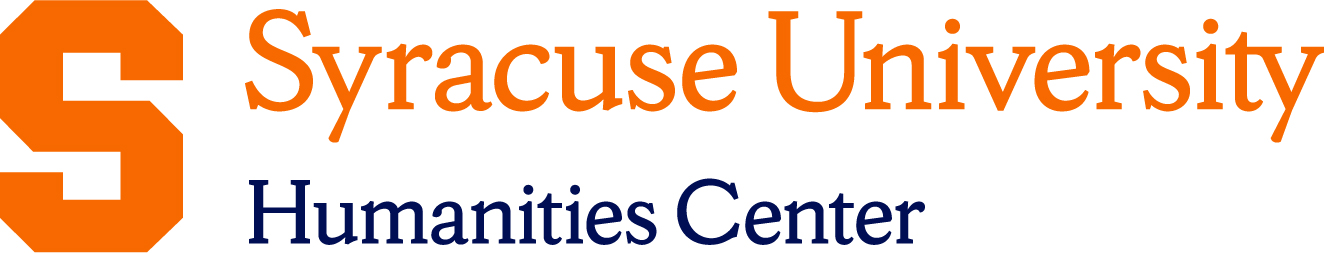 FACULTY FELLOW APPLICATION, College of Arts and SciencesDeadline: Noon on Friday, February 4, 2022 for Spring 2023 FellowshipHumanities Center Faculty Fellowships carry a one semester, 2-course reduction to complete a research or creative project. Fellows must be in residence during the spring semester and contribute to Humanities Center programming that engages faculty and graduate students from across the Humanities. Fellows receive a $2,500 research bourse at the beginning of the spring semester.

Eligibility: Faculty who have held Humanities Center Fellowships in prior years may not re-apply. Full time tenure-track or tenured faculty from eligible units in the College of Arts and Sciences may apply:African American StudiesArt and Music HistoriesEnglishLanguages, Literatures, LinguisticsNative American StudiesPhilosophyReligionWomen’s & Gender StudiesWriting Studies, Rhetoric & CompositionRequirements:Faculty Fellows are expected to participate actively in Humanities Center research activities.The fellowship period is not defined as a “research leave,” according to terms & conditions of faculty policy. Fellows must be in residence during the spring semester and continue to contribute service to their departments or programs. However, the fellowship may be combined with an official leave taken in the fall semester under the condition that the Fellow is in residence in the spring.Faculty applicants from the College of Arts and Sciences are required to provide a confidential, signed letter of support from their Chair on department letterhead. This letter should be sent via separate email (as a .pdf attachment) to the Humanities Center: humcenter@syr.edu.Application Checklist:____ Completed Applicant Information section (enclosed within this application)____ Project description (enclosed within this application)____ Signed confidential letter of support from Chair on department letterhead; sent separately as .pdf attachment to humcenter@syr.edu____ Current CV, sent as .pdf attachment to humcenter@syr.eduDeadline:Application form (to include personal data and project statement) and supporting documents must be submitted to the Humanities Center by noon on Friday, February 4, 2022 emailed as attachments to humcenter@syr.edu. Awards will be determined by the end of March.1. APPLICANT INFORMATION

Name: Program or Department: Your professional title: Contact info:Email:  Office phone: Cell phone: Date of last research leave / administrative leave of absence: 

2. LETTER OF SUPPORTDepartment Chair: Please request a signed, confidential letter of recommendation / support on letterhead from your Department Chair.  Letters should be emailed separately via .pdf attachment to humcenter@syr.edu by Noon, Friday, February 4, 2022.3. PROJECT INFORMATIONApplicant name: Project title: Project abstract (100-150 words):Project overview (no more than 2 pages, single-spaced, with standard 12-point font and margins): Provide an overview of the project; discuss its current stage and projected timeline to completion; discuss the project’s significance to and engagement with the humanities. 